Shygul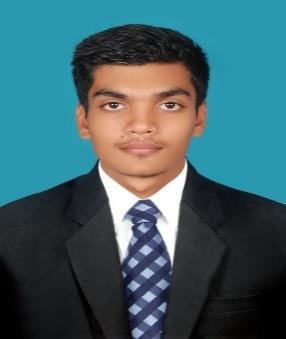 E-mail	:	shygul-395692@gulfjobseeker.com 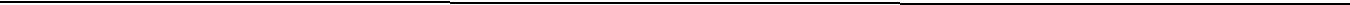 Objective:To pursue a challenging career and be a part of progressive organization that gives a scope to enhance my knowledge and utilizing my skills towards the growth of the organizationEDUCATION AND PROFESSIONAL AFFILIATIONSCurrently pursuing MBA (General) in Kamaraj University - MaduraiB.Com (C.A) – Bachelor degree in Commerce (Computer Application)Mohamed Sathak Arts & Science College (affiliated with Madras University), Chennai, India – May 2018Higher Secondary Course with 83.5% marksGandhi Matriculation Higher Secondary School, Tamil Nadu, India – May 2015Additional Qualification:Diploma in Windows Application Hardware and Basic Networking BIOS Computers, ThanjavurSkill Sets:Tally ERP 9.0Written and communication skillsMicrosoft Office Excel, Word, PowerPointSummer TrainingSix months training in Balu Import & Export Company. Training involves-Maintaining the books of accounts up to finalization.Receipt, issue and inventory control of material.Bank deposits, Payments and reconciliation.Preparation of Month end reports, Year end reports.Evaluate monthly profit and loss account.Checking vouchers with supporting documents.Checking all the tax related documents.Correcting the ledger accounts.Preparation of Vouching Notes.Preparation of Depreciation statements.Page 1 of 2Achievements:Participated in District level sports meet and bagged 1st prize.Participated in Zonal level sports meet and bagged 1st prize.Key Strength:Team playerSelf-motivated professional with strong technical knowledge and communication skillsAbility to learn new things quicklyPersonal Details:Page 2 of 2Date of Birth:August 08, 1997Nationality:IndianLanguages Known:English, TamilInterests:Reading, SportsVisa status:Visit VisaVisa Validity:25-01-2020